INAUGURACJA II EDYCJI KONKURSU „LUBUSKI WŁĄCZNIK. LIDER BIZNESU SPOŁECZNEGO” 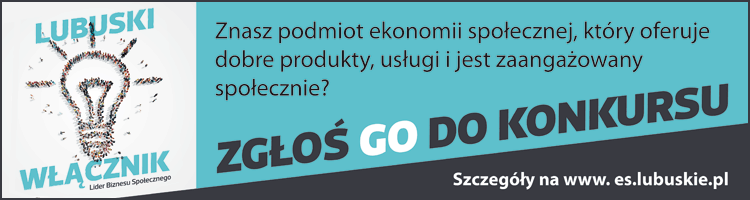 5 czerwca br. wystartowała II edycja kampanii społecznej pn. „LUBUSKI WŁĄCZNIK. Lider Biznesu Społecznego”. Organizatorem Kampanii jest Regionalny Ośrodek Polityki Społecznej w Zielonej Górze w partnerstwie z regionalnymi mediami oraz Regionalnym Komitetem Rozwoju Ekonomii Społecznej.Kampania ma na celu zwrócenie uwagi na działalność podmiotów ekonomii społecznej z terenu województwa lubuskiego.Ważnym elementem kampanii jest KONKURS pod tym samym hasłem „LUBUSKI WŁĄCZNIK. Lider Biznesu Społecznego”.Konkurs skierowany jest do podmiotów ekonomii społecznej tj. stowarzyszeń, fundacji, spółdzielni (socjalnych, pracy, inwalidów i niewidomych), spółek non profit, które na lokalnym rynku oferują dobre produkty i usługi, a swoimi działaniami w sposób szczególny przyczyniają się do poprawy jakości życia społeczności lub grupy osób w regionie.Celem Konkursu jest wspomaganie budowania trwałej pozycji rynkowej podmiotów ekonomii społecznej z terenu naszego województwa, poprzez promocję ich działalności i stwarzanie możliwości prezentowania ich oferty szerokiemu gronu potencjalnych klientów.Nagrodą główną w konkursie jest kampania promocyjna działalności podmiotu ekonomii społecznej w mediach regionalnych. Przyznane wyróżnienie będzie świadczyć o rzetelności i wiarygodności w prowadzeniu działalności biznesowej i społecznej. Jednocześnie, Laureat konkursu otrzyma wyróżnienie jakości, informujące o wysokim poziomie jego produktów i usług oraz zaświadczające o ich pochodzeniu z sektora ekonomii społecznej.Ponadto osoba, która wskazała laureata konkursu otrzyma nagrodę - bon o wartości 500,00 zł. Przewidziane są także inne nagrody dla wyróżnionych podmiotów.Dodatkowo, w tej edycji, Kapituła konkursowa przyzna wyróżnienie w kategorii „SPEKTAKULARNA ZMIANA”. Będzie to nagroda w postaci czterodniowego wyjazdu zagranicznego do podmiotów ekonomii społecznej. Nagroda trafi do podmiotu, który w ostatnich dwóch latach od ogłoszenia obecnej edycji konkursu, poprzez swoją działalność, przyczynił się do rozwiązania ważnego problemu społecznego bądź podniesienia jakości życia społeczności lokalnej, w której działa.Zgłaszającymi do konkursu mogą być:podmioty ekonomii społecznej chcące wziąć udział w konkursie,osoby fizyczne z terenu województwa lubuskiego, korzystające z usług zgłaszanego podmiotu,inne podmioty, organizacje, firmy, instytucje chcące wyróżnić wskazane przez siebie podmioty.Jak zgłaszać:za pośrednictwem formularzy konkursowych dostępnych w wersji elektronicznej - KLIKNIJ TUTAJNa stroniewww.es.lubuskie.pl dostępny jest REGULAMIN KONKURSU - KLIKNIJ TUTAJ, a także formularz w wersji do druku, który można przesłać pocztą tradycyjną na adres Regionalnego Ośrodka Polityki Społecznej w Zielonej Górze.CZEKAMY NA WASZE ZGŁOSZENIA DO DNIA 10.09.2017r!